График приема граждан в Депутатском Центре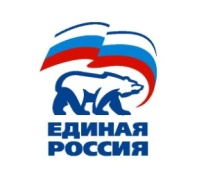 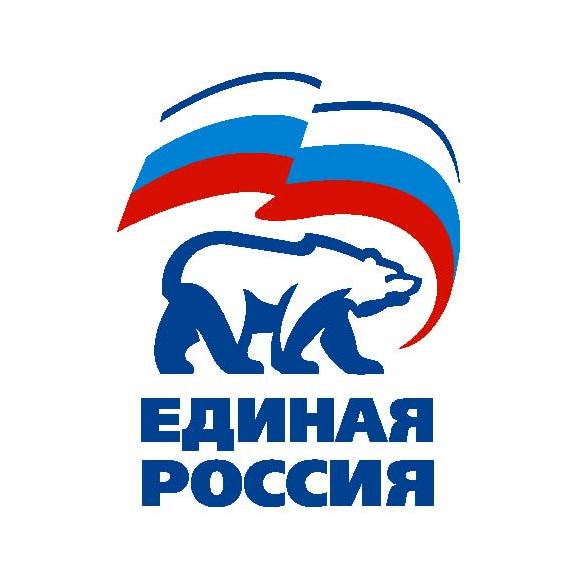 Сосновского  местного отделения Партии «ЕДИНАЯ РОССИЯ» Февраль 2020 г.		с. Долгодеревенское, ул. 50 лет ВЛКСМ, д.21, кабинет №7Предварительная запись  по телефону обязательна!!! 8-900-076-75-03График выездных приемов Депутатского Центра Сосновского местного отделения Партии «ЕДИНАЯ РОССИЯ»В случаи отсутствия предварительной записи по телефону выезд в территории может быть отменен!!!№ДатаВремяФИО лица,осуществл. приемДолжность03.02.2013:00 - 15:00Галянин Владимир Дмитриевич Депутат Собрания депутатовСосновского МР Фракции "Единая Россия"06.02.2015:30 - 17:00Гоппе Денис ВладимировичДепутат Совета депутатов Долгодеревенского сельского поселенияСосновского МР Фракции "Единая Россия"07.02.2010:00 - 12:00Александрова Екатерина НиколаевнаРуководитель Депутатского центраСосновского МО "Единая Россия"12.02.2010:00 - 12:00Тугарев Алексей АлександровичПомощник Депутата  Законодательного Собрания Челябинской области фракции "Единая Россия" С.Жесткова13.02.2010:00 - 12:00Акимова Наталья ИвановнаПомощник Депутата  Законодательного Собрания Челябинской области фракции "Единая Россия" Д.Мешкова17.02.2010:00 - 12:00Янбаев Марат ТанировичПомощник Депутата  Законодательного Собрания Челябинской области фракции "Единая Россия" Д.Мешкова25.02.2010:00-12:00Барышев Андрей ВикторовичДепутат Государственной Думы Российской Федерации№ДатаНаименование территории(с., гор. и т.д.)ВремяФИО лица,осуществляющего приемДолжность05.02.20с.Долгодеревенское, ЦРБкаб.зам.глав.врача14:00-16:00Юстус ПавелРудольфовичДепутат Собрания депутатовСосновского МР08.02.20с.Вознесенка, клуб10:00-12:00Хаматова Эльвира ФаскатдиновнаДепутат Собрания депутатовСосновского МР11.02.20п.Полетаево, Дом Культуры, библиотека16:00-18:00Валеев Эмиль ЭльбрусовичДепутат Собрания депутатовСосновского МР11.02.20п.Рощино, Дом Культуры16:00-17:00Вельш Валентина НиколаевнаДепутат Собрания депутатовСосновского МР11.02.20п.Рощино, Дом Культуры17:15-18:30Демченко Сергей НиколаевичДепутат Собрания депутатовСосновского МР18.02.20п.Полетаево, МУП ИНКОМул.Почтовая, 60 а09:00-11:00Кашин Игорь БорисовичДепутат Собрания депутатовСосновского МР20.02.20п.Солнечный, Дом Культуры16:00-18:00Скрипов Александр ГригорьевичДепутат Собрания депутатовСосновского МР22.02.20с.Полевой, администрация10:00-12:00Хаматова Эльвира ФаскатдиновнаДепутат Собрания депутатовСосновского МР25.02.20п. Есаульский,здание Администрации10:00-12:00Заварухин Николай СеменовичДепутат Собрания депутатовСосновского МР25.02.20с. Алишево, Сельский клуб15:00-16:00Осипова Любовь НиколаевнаДепутат Собрания депутатовСосновского МР25.02.20п. Туктубаево, школа16:00-17:00Осипова Любовь НиколаевнаДепутат Собрания депутатовСосновского МР26.02.20п.Томинский, средняя школа, каб. директора15:00-17:00Чуйдук Наталья АлександровнаДепутат Собрания депутатовСосновского МР27.02.20п.Саргазы, здание Администрации14:00-16:00Крылов Александр ВасильевичДепутат Собрания депутатовСосновского МР27.02.20п.Полетаево, Дом Культуры14:00-15:00Абдуллаев Исмаил АлишевичДепутат Собрания депутатовСосновского МР27.02.20п.Теченский, Дом Культуры16:00-18:00Шихалева Галина МихайловнаДепутат Собрания депутатовСосновского МР28.02.20п.Саккулово, здание Администрации10:00-12:00Котов Сергей ВладимировичДепутат Собрания депутатовСосновского МР